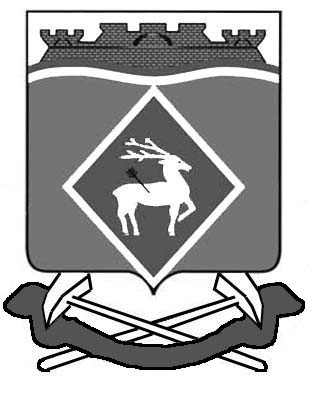     АДМИНИСТРАЦИЯ        ЛИТВИНОВСКОГО СЕЛЬСКОГО                                                                 
                ПОСЕЛЕНИЯ      Садовая ул., д.2  с.Литвиновка,           Белокалитвинский район,          Ростовская область, 347030        Тел.: (863-13) 33-1-33,6-11-49             sp 04046 @donpac.ru                    ОКПО 04227278      ИНН/КПП 6142019512/614201001               ОГРН 1056142026126              02.11.2016   № Аналитический обзор 	по состоянию работы с обращениями граждан по Администрации    		Литвиновского сельского поселения по состоянию                                         на 01 ноября 2016года. В октябре  2016 г. в Администрацию Литвиновского сельского         поселения    поступило 1  письменное  обращение:04.10.2016г. – от жительницы с. Литвиновка Черепаха Натальи Александровны, проживающей по адресу: с. Литвиновка, пер. Свободный, д.6, по вопросу обследования жилищных условий.Глава Администрации    поселения                                                          И.Н. Герасименко                              